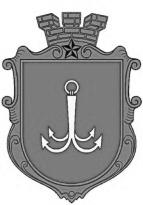 ОДЕСЬКА МІСЬКА РАДАПОСТІЙНА КОМІСІЯЗ ПИТАНЬ ПЛАНУВАННЯ, БЮДЖЕТУ І ФІНАНСІВ ________________№_________________на №______________від______________┌						┐ПРОТОКОЛ засідання комісії25.01.2022 року      14-00       Велика залаПрисутні:Звягін Олег СергійовичІєремія Василь Володимирович Макогонюк Ольга Олександрівна  Мороховський Вадим Вікторович Потапський Олексій Юрійович Танцюра Дмитро Миколайович Запрошені:СЛУХАЛИ: Інформацію в.о. директора Департаменту фінансів Одеської міської ради Жирової І.В. по коригуванню бюджету Одеської міської територіальної громади на 2021 рік за листом Департаменту фінансів Одеської міської ради № 04-14/18/122  від 18.01.2022  року.Голосували за наступні коригування бюджету Одеської міської територіальної громади на 2021 рік:08 грудня 2021 року рішенням Одеської міської ради № 795-VIII внесені зміни до бюджету Одеської міської територіальної громади на 2021 рік.Однак, після 08 грудня 2021 року обсяги міжбюджетних трансфертів  бюджету Одеської міської територіальної громади на 2021 рік продовжувались змінюватись відповідно до:- розпорядження Одеської обласної державної адміністрації від 02 грудня 2021 року № 1213/од-2021 «Про перерозподіл доходів та видатків обласного бюджету на 2021 рік» (доведено Департаментом фінансів Одеської обласної державної адміністрації 08 грудня 2021 року);- рішення Одеської обласної ради від 17 грудня 2021 року № 343-VIII «Про внесення змін до рішення обласної ради від 24 грудня 2020 року № 43-VІІІ «Про обласний бюджет Одеської області на 2021 рік»;- розпорядження Одеської обласної державної адміністрації від 28 грудня 2021 року № 1390/од-2021 «Про перерозподіл доходів та видатків обласного бюджету на 2021 рік».Відповідно до пункту 15 рішення Одеської міської ради від 24 грудня 2020 року      № 13-VІІІ «Про бюджет Одеської міської територіальної громади на 2021 рік» Одеському міському голові дозволено своїми розпорядженнями в період між пленарними засіданнями Одеської міської ради за поданням Департаменту фінансів Одеської міської ради вносити зміни до бюджету Одеської міської територіальної громади на 2021 рік у частині міжбюджетних трансфертів з подальшим  затвердженням Одеською міською радою.Відповідно до вищезазначеного пункту рішення Одеської міської ради внесені зміни до бюджету Одеської міської територіальної громади на 2021 рік відповідно до розпоряджень Одеського міського голови, а саме:- від 15 грудня 2021 року № 1125 «Про внесення змін до бюджету Одеської міської територіальної громади на 2021 рік»;- від 22 грудня 2021 року № 1157 «Про внесення змін до бюджету Одеської міської територіальної громади на 2021 рік»;- від 29 грудня 2021 року № 1183 «Про внесення змін до бюджету Одеської міської територіальної громади на 2021 рік» та потребують затвердження Одеською міською радою.Враховуючи вищезазначене пропонується внесення змін до бюджету Одеської міської територіальної громади на 2021 рік за доходами, видатками та фінансуванням, які наведені у додатку до цього листа (додається).За – одноголосно. ВИСНОВОК: Погодити коригуванню бюджету Одеської міської територіальної громади на 2021 рік за листом Департаменту фінансів Одеської міської ради № 04-14/18/122  від 18.01.2022  року.СЛУХАЛИ: Інформацію в.о. директора Департаменту фінансів Одеської міської ради Жирової І.В. по коригуванню бюджету Одеської міської територіальної громади на 2022 рік за листом Департаменту фінансів Одеської міської ради № 04-14/19/123 від 18.01.2022 року.Виступили: Потапський О.Ю., Звягін О.С. Голосували за наступні коригування бюджету Одеської міської територіальної громади на 2022 рік:Відповідно до пункту 14 зазначеного рішення Одеської міської ради Одеському міському голові дозволено своїми розпорядженнями в період між пленарними засіданнями Одеської міської ради за поданням Департаменту фінансів Одеської міської ради вносити зміни до бюджету Одеської міської територіальної громади на 2022 рік у частині міжбюджетних трансфертів з подальшим  затвердженням Одеською міською радою.Відповідно до вищезазначеного пункту рішення Одеської міської ради внесені зміни до бюджету Одеської міської територіальної громади на 2022 рік відповідно до розпорядження Одеського міського голови від 24 грудня 2021 року № 1177 «Про внесення змін до бюджету Одеської міської територіальної громади на 2022 рік» та потребують затвердження Одеською міською радою.Зміни до бюджету Одеської міської територіальної громади на 2022 рік обумовлені наступним:І. 14 грудня 2021 року у газеті «Голос України» опубліковано Закон України від              02 грудня 2021 року № 1928-IX «Про Державний бюджет України на 2022 рік».У порівнянні з проєктом вищезазначеного Закону України, показники якого враховані при затверджені бюджету Одеської міської територіальної громади на                 2022 рік, збільшено обсяг міжбюджетних трансфертів, що потребує наступних змін до бюджету Одеської міської територіальної громади на 2022 рік, а саме:Збільшення дохідної частини загального фонду у загальній сумі  286 498 600 грн, у тому числі:* код визначено відповідно до наказу Міністерства фінансів України від 29 грудня 2021 року № 722 «Про затвердження Змін до бюджетної класифікації». При внесенні змін до бюджету Одеської міської територіальної громади, відповідно до розпорядження Одеського міського голови від 24 грудня 2021 року № 1177, було визначено код 41032300 «Субвенція з державного бюджету місцевим бюджетам на реалізацію інфраструктурних проектів та розвиток об'єктів соціально-культурної сфери».Збільшення видаткової частини у загальній сумі 286 498 600 грн, у тому числі:Одночасно збільшується профіцит загального фонду та дефіцит спеціального фонду (бюджету розвитку) Одеської міської територіальної громади за кодом класифікації фінансування 208400 (602400) «Кошти, що передаються із загального фонду бюджету до бюджету розвитку (спеціального фонду)» у сумі 200 000 000 грн.         Збільшення реверсної дотації у сумі 253 100 грн потребує наступного перерозподілу бюджетних призначень загального фонду за головним розпорядником бюджетних коштів – Департамент фінансів Одеської міської ради:ІІ. Рішенням Одеської обласної ради від 17 грудня 2021 року затверджено обласний бюджет Одеської області на 2022 рік, яким, зокрема, бюджету Одеської міської територіальної громади визначені міжбюджетні трансферти у загальній сумі                105 109 298 грн, у тому числі за рахунок коштів:субвенції на здійснення переданих видатків у сфері освіти за рахунок коштів освітньої субвенції у сумі 57 309 104 грн, у тому числі на:приватні заклади загальної середньої освіти - 44 313 104 грн;інклюзивно-ресурсні центри - 12 996 000 грн.2) субвенції на здійснення підтримки окремих закладів та заходів у системі охорони здоров’я (оплата поточних видатків Будинків дитини м. Одеса) - 27 595 065 грн; 3) субвенцій з обласного бюджету Одеської області у сумі 20 205 129 грн, у тому числі на: пільгове медичне обслуговування осіб, які постраждали внаслідок Чорнобильської катастрофи – 2 063 011 грн;поховання учасників бойових дій та осіб з інвалідністю внаслідок війни – 1 523 081 грн;компенсаційні виплати особам з інвалідністю на бензин, ремонт, технічне обслуговування автомобілів, мотоколясок і на транспортне обслуговування –             429 992 грн;утримання центрів соціально-психологічної реабілітації дітей -                10 212 395 грн;утримання соціальних гуртожитків для дітей-сиріт, позбавлених батьківського піклування – 5 976 650 грн.У зв’язку з цим, пропонується збільшення обсягу загального фонду бюджету Одеської міської територіальної громади за доходами та видатками у сумі                   105 109 298 грн, які наведені у додатку до цього листа (додається).ІІІ. У зв’язку з визначенням субвенції на здійснення переданих видатків у сфері освіти за рахунок коштів освітньої субвенції на інклюзивно-ресурсні центри необхідно здійснити наступний перерозподіл бюджетних призначень, визначених за рахунок коштів освітньої субвенції з державного бюджету місцевим бюджетам:- зменшити бюджетні призначення за КПКВКМБ 0611152 «Забезпечення діяльності інклюзивно-ресурсних центрів за рахунок освітньої субвенції» (оплата праці з нарахуваннями) у сумі 3 190 300 грн;- збільшити бюджетні призначення за КПКВКМБ 0611031 «Надання загальної середньої освіти закладами загальної середньої» (оплата праці з нарахуваннями) у сумі 3 190 300 грн.За – одноголосно. ВИСНОВОК: Погодити коригуванню бюджету Одеської міської територіальної громади на 2022 рік за листом Департаменту фінансів Одеської міської ради № 04-14/19/123 від 18.01.2022 року.СЛУХАЛИ: Інформацію в.о. директора Департаменту фінансів Одеської міської ради Жирової І.В. щодо проєкту рішення «Про внесення змін до рішення Одеської міської ради від 24.12.2020 року № 13-VIII «Про бюджет Одеської міської територіальної громади на 2021 рік». Голосували за проєкт рішення «Про внесення змін до рішення Одеської міської ради від 24.12.2020 року № 13-VIII «Про бюджет Одеської міської територіальної громади на 2021 рік»: За – одноголосно.ВИСНОВОК: Підтримати проєкт рішення «Про внесення змін до рішення Одеської міської ради від 24.12.2020 року № 13-VIII «Про бюджет Одеської міської територіальної громади на 2021 рік» та внести його на розгляд сесії Одеської міської ради. СЛУХАЛИ: Інформацію в.о. директора Департаменту фінансів Одеської міської ради Жирової І.В. щодо проєкту рішення «Про внесення змін до рішення Одеської міської ради від 08 грудня 2021 року № 797-VIII «Про бюджет Одеської міської територіальної громади на 2022 рік». Голосували за проєкт рішення «Про внесення змін до рішення Одеської міської ради від 08 грудня 2021 року № 797-VIII «Про бюджет Одеської міської територіальної громади на 2022 рік»:  За – одноголосно.ВИСНОВОК: Підтримати проєкт рішення «Про внесення змін до рішення Одеської міської ради від 08 грудня 2021 року № 797-VIII «Про бюджет Одеської міської територіальної громади на 2022 рік»  та внести його на розгляд сесії Одеської міської ради. СЛУХАЛИ: Інформацію ініціативної групи щодо розгляду проєкту рішення «Про затвердження Міської цільової програми співфінансування капітальних ремонтів спільного майна багатоквартирних будинків у місті Одесі на 2021 – 2026 роки».Виступили: Глушкова Г.В., Потапський О.Ю., Олевинський С.Є.,     Звягін О.С., Ієремія В.В., Мороховский В.В., Єремиця О.Н., Нагуш О.М.ВИСНОВОК: Розглянути питання після надання висновку постійної комісії Одеської місткої ради з питань житлово-комунального господарства та з запрошенням директора Департаменту міського господарства Одеської міської ради. СЛУХАЛИ: Інформацію депутата Одеської міської ради, голова постійної комісії Одеської міської ради  з питань транспорту та дорожнього господарства Обухова П.Г. щодо внесення змін до рішення Одеської міської ради від 03.02.2021 року № 44-VIII «Про затвердження Положення про порядок надання адресної допомоги вразливим верстам населення міста Одеси та особам, які опинилися у складних життєвих обставинах» (звернення № 63/2-мр від 25.01.2022 року).Виступили: Потапський О.Ю,, Ієремія В.В., Мороховський В.В.ВИСНОВОК: Звернутися на им’я директора Департаменту праці та соціальної політики Одеської міської ради та на адресу постійної комісії Одеської міської ради з питань соціальної політики та праці з пропозицією розробки та внесення на розгляд сесії Одеської міської ради проекту рішення про внесення змін до Положення про порядок надання адресної допомоги вразливим верстам населення міста Одеси та особам, які опинилися у складних життєвих обставинах (у частині збільшення граничного обсягу адресної матеріальної допомоги до 14,0 тис.гривень для громадян (заявників), які фактично проживають за місцем реєстрації свого проживання (перебування) та опинились у складній життєвій ситуації внаслідок виникнення заборгованості з оплати житлово-комунальних послуг. Голова комісії					Олексій ПОТАПСЬКИЙСекретар комісії					Ольга МАКОГОНЮКпл. Думська, 1, м. Одеса, 65026, УкраїнаЖироваІрина В’ячеславівна - в.о. директора Департаменту фінансів Одеської міської ради;ОбуховПетро Геннадійович - депутат Одеської міської ради, голова постійної комісії Одеської міської ради  з питань транспорту та дорожнього господарства;   ЄремицяОлексій Миколайович депутат Одеської міської ради; Глушкова Ганна ВячеславівнаНагуш Ольга Миколаївна Олевинський Сергій Євгенович- уповноважені особи ініціативної групи щодо розгляду проєкту рішення «Про затвердження Міської цільової програми співфінансування капітальних ремонтів спільного майна багатоквартирних будинків у місті Одесі на 2021 – 2026 роки».Найменування доходів згідно із бюджетною класифікацієюСума, грн41033900 «Освітня субвенція з державного бюджету місцевим бюджетам»86 498 60041030900 «Субвенція з державного бюджету бюджету Одеської міської територіальної громади на розвиток міської інфраструктури»*200 000 000Разом498 600КПКВКМБ (напрямок використання)Головний розпорядник бюджетних коштівСума, грнСума, грнНайменування витрат бюджету розвиткуКПКВКМБ (напрямок використання)Головний розпорядник бюджетних коштівЗагальний фондСпеціальний фонд (бюджет розвитку)Найменування витрат бюджету розвитку0611031 «Надання загальної середньої освіти закладами загальної середньої освіти»(оплата праці з нарахуваннями)Департамент освіти та науки Одеської міської ради60 222 0000611092 «Підготовка кадрів закладами професійної (професійно-технічної) освіти та іншими закладами освіти за рахунок освітньої субвенції» (оплата праці з нарахуваннями)Департамент освіти та науки Одеської міської ради26 276 6003717370 «Реалізація інших заходів щодо соціально-економічного розвитку територій»Департамент фінансів Одеської міської ради200 000 000Субвенція з державного бюджету бюджету Одеської міської територіальної громади на розвиток міської інфраструктури - Інші видатки (нерозподілені видатки)РазомРазом86 498 600200 000 000хКПКВКМБСума, грн3717370 «Реалізація інших заходів щодо соціально-економічного розвитку територій»-253 1003719110 «Реверсна дотація»+253 100	Разом0